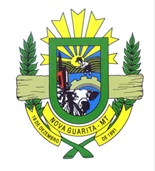 ESTADO DE MATO GROSSOCÂMARA MUNICIPAL DE VEREADORESNOVA GUARITA – MTGabinete do Presidente14ª SESSÃO EXTRAORDINÁRIADELIBERAÇÃO DO PROJETO EM REGIME DE URGÊNCIA.Dia 06 de setembro de 2023— 08h00min —— ORDEM DO DIA —VOTAÇÃO DA SOLICITAÇÃO DE REGIME DE URGÊNCIA DO PROJETO DE LEI Nº 960/2023-   “DISPÕE SOBRE A CONTRATAÇÃO POR TEMPO DETERMINADO PARA ATENDER A NECESSIDADE TEMPORÁRIA DE EXCEPCIONAL INTERESSE PÚBLICO, NOS TERMOS DO INCISO IX DO ART. 37 DA CONSTITUIÇÃO FEDERAL, E DÁ OUTRAS PROVIDÊNCIAS”.                                                                     DIVINO PEREIRA GOMES Presidente                                                                                                                                                          Nova Guarita- MT, 04 de setembro 2023.Avenida dos Migrantes, Travessa Moacir Kramer S/nº – Centro – CEP 78508-000 – Nova Guarita - MT – Fone: (66) 3574-1166.Email: legislativo@novaguarita.mt.leg.br site: www.novaguarita.mt.leg.br